Objednávka č.  18/2024na faktuře uvádějte vždy č. objednávkyObjednatel	DodavatelMěsto Nový Bydžov	Obchodní firma : ista Česká republika s.r.o.	Masarykovo náměstí 1	Sídlo :	  Jeremiášova 947/16504 01 NOVÝ BYDŽOV			  Stodůlky			  15500 Praha  IČ :         00269247	IČ : 	61056758DIČ : CZ00269247	DIČ :  CZ61056758Plátce DPHLhůta plnění : 08.01.2024 -31.05.2024		Cena s DPH : 77 057,12Kč 			Dne: 08.01.2024Vyřizuje / tel. :Akceptace dne 12.1.2024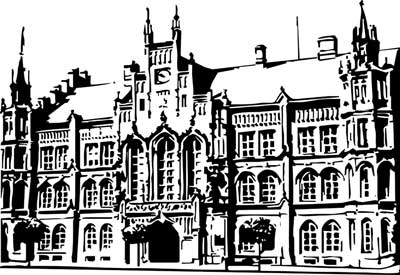 Město Nový BydžovMasarykovo náměstí 1, 504 01 Nový BydžovID schránky v ISDS: 2umb8hkObjednáváme u Vás dle dohody výměnu dožitých bytových vodoměrů Domaqua včetně montáže pro městské objekty v Novém Bydžově: ul. Na Šarlejích č. p. 102 v celkové částce 43.416,80 Kč a ul. Julia Fučíka č. p. 873 v celkové částce 38.640,32 Kč.ODPAPoložkaZPÚZORJORGORGKč3612517103010301         77 057,12Předběžnou kontrolu provedl a nárok schválil:Předběžnou kontrolu provedl a nárok schválil:Předběžnou kontrolu provedl a nárok schválil:Předběžnou kontrolu provedl a nárok schválil:Předběžnou kontrolu provedl a nárok schválil:Předběžnou kontrolu provedl a nárok schválil:Příkazce operace: 08.01.2024 12:10:03Příkazce operace: 08.01.2024 12:10:03Příkazce operace: 08.01.2024 12:10:03Příkazce operace: 08.01.2024 12:10:03Příkazce operace: 08.01.2024 12:10:03Příkazce operace: 08.01.2024 12:10:03Správce rozpočtu:  Správce rozpočtu:  Správce rozpočtu:  Správce rozpočtu:  Správce rozpočtu:  Správce rozpočtu:  Datum: 08.01.2024Datum: 08.01.2024Datum: 08.01.2024